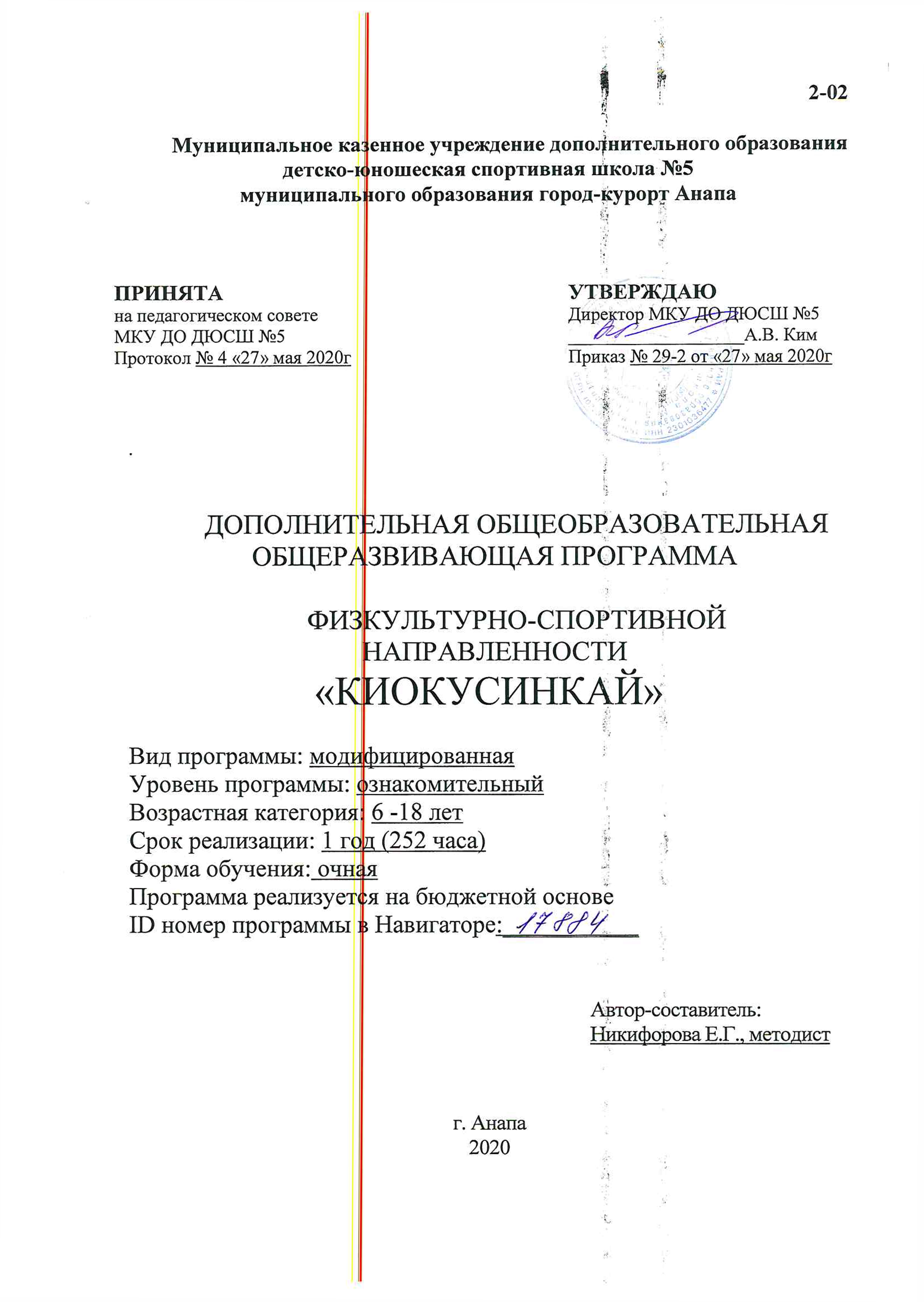 2-02Муниципальное казенное учреждение дополнительного образования детско-юношеская спортивная школа №5муниципального образования город-курорт Анапа                                                                                                                                                                                                 .ДОПОЛНИТЕЛЬНАЯ ОБЩЕОБРАЗОВАТЕЛЬНАЯ ОБЩЕРАЗВИВАЮЩАЯ ПРОГРАММА ФИЗКУЛЬТУРНО-СПОРТИВНОЙ НАПРАВЛЕННОСТИ«КИОКУСИНКАЙ»Вид программы: модифицированнаяУровень программы: ознакомительныйВозрастная категория: 6 -18 летСрок реализации: 1 год (252 часа)Форма обучения: очнаяПрограмма реализуется на бюджетной основеID номер программы в Навигаторе:___________                                                                                               Автор-составитель:                                                                                               Никифорова Е.Г., методистг. Анапа2020СодержаниеРаздел 1. «Комплекс основных характеристик образования: объем, содержание, планируемые результаты»Пояснительная запискаКиокусинкай — это не только спортивная дисциплина, но ещё и философское течение, которое преследует такие благие цели как уважение к своему сопернику, к старшим, пропагандирует принцип ненападения и неприменения силы, если только вашей жизни и жизни ваших близких не угрожает опасность. В киокусинкай очень важное место отводится дисциплине, которая поможет ученику не только в спортивном зале, но и за его пределами. Киокусинкай — контактный стиль каратэ, созданный в 50-е годы XX-го века Масутацу Оямой в противовес множеству бесконтактных школ и самому принципу «каратэ без контакта». Демонстрируя миру мощь реального каратэ, Киокусинкай постепенно завоевал популярность буквально во всех странах, а позже лег в основу множества других контактных стилей каратэ.Дополнительная общеразвивающая программа по КИОКУСИНКАЙ является дополнительной общеобразовательной программой ознакомительного уровня в области физической культуры и спорта, составлена в соответствии с нормативными документами:- Федеральный закон Российской Федерации от 29 декабря 2012г. № 273-ФЗ «Об образовании Российской Федерации»;- Постановление Главного государственного санитарного врача РФ от 4 июля 2014 г. № 41 «Об утверждении СанПиН 2.4.4.3172-14 «Санитарно - эпидемиологические требования к устройству, содержанию и организации режима работы образовательных организаций дополнительного образования детей»; Приказ Министерства образования и науки РФ от 29 августа 2013 г.               № 1008 «Об утверждении Порядка организации и осуществления образовательной деятельности по дополнительным общеобразовательным программам»; -Концепция развития дополнительного образования детей, утвержденная распоряжением Правительства Российской Федерации от 4 сентября 2014 г. № 1726-р.НаправленностьДополнительная общеобразовательная общеразвивающая программа ознакомительного уровня «Киокусинкай» относится к физкультурно-спортивной направленности. Данная программа направлена на всестороннее и гармоничное развитие личности учащегося, на развитие физических способностей в процессе овладения основами этого вида спорта, на формирование культуры здорового образа жизни, укрепление здоровья и формирование общей культуры учащихся.1.2.1. Актуальность, новизна, педагогическая целесообразность            Данная программа актуальна, так как всё больше детей младшего школьного возраста желают заниматься киокусинкай.  Увеличение статической и информационной нагрузки сопровождается снижением уровня двигательной активности, и, как следствие, возникают проблемы с физической выносливостью, осанкой, низкой работоспособностью, плохой координацией, ухудшается физическое и психическое состояние детей и молодёжи. На новом этапе развития социально-экономической сферы, культуры и образования особую значимость приобретают вопросы физического воспитания подрастающего поколения. Программа предоставляет возможность каждому ребенку гармонично развиваться и добиваться успехов через занятия спортом. Занятия спортом не только укрепляют здоровье, но и воспитывают трудолюбие, дисциплинируют, развивают волю, внимание, восприятие, мышление, память. Новизна программы заключается в поиске педагогом новых приемов обучения основам боевого искусства. Главным основанием для построения такой программы выступает ориентация на дифференциацию и индивидуализацию детей, что позволяет реализовать принцип личностной ориентации в образовательном процессе через определенные условия, способствующие развитию детей с разными образовательными возможностями и потребностями. Для снятия нервного напряжения и зажимов у учащихся, большое внимание уделяется игровой и здоровьесберегающей технологиям. Педагогическая целесообразность программы раскрывается в развитии мотивации учащихся к познанию, творчеству используя методы создания ситуаций эмоциональных переживаний, познавательной новизны, бесед о боевом искусстве; в формировании ребенка как личности, через использование технологий личностно ориентированного обучения, обучения в сотрудничестве, дифференцированного подхода. Содержание программы закладывает основы нравственных качеств личности, способствует укреплению физического здоровья детей.  Учащиеся приобретут навыки, умения и опыт, необходимые для адекватного поведения в обществе, способствующие наилучшему развитию личности ребёнка.  1.1.3. Отличительные особенности данной дополнительной общеобразовательной общеразвивающей программы заключаются в изменении построения учебного плана, содержания занятий, в используемой педагогом литературе. Данная программа модифицированная, составлена по дополнительной общеобразовательной программе «Киокусинкай». Составитель: Скворцова И.В., методист МКУ ДО ДЮСШ №5, г. Анапа 2018 год.1.1.4. Адресат программыПрограмма предполагает набор мальчиков и девочек, не имеющих противопоказаний по состоянию здоровья. Возраст обучающихся 6 - 18 лет. Основанием приема для обучения по дополнительной общеобразовательной общеразвивающей программе ознакомительного уровня Киокусинкай служат: - заявление родителей (законных представителей) обучающегося;- медицинская справка о состоянии здоровья ребенка;В раннем возрасте развитие физических качеств – силы, быстроты, выносливости, гибкости и ловкости, коррелирует с общим ростом и развитием организма, морфологическим и функциональным созреванием ЦНС, опорно-двигательного аппарата и вегетативных систем. В связи с дифференцировкой двигательных нервных окончаний в мышцах к 7 годам, улучшаются процессы внутримышечной координации, что способствует повышению силовых проявлений. Мышечная система развивается вместе с костной системой, они совместно участвуют в движении. Движение в свою очередь влияет на все важнейшие физиологические процессы - кровообращение, обмен веществ, а также и на развитие психики ребенка. Большую роль в обеспечении жизненных функций организма имеют органы дыхания. Глубокое дыхание обеспечивается при хорошо развитой мускулатуре грудной клетки.  Подвижность, любознательность, конкретность мышления, большая впечатлительность, подражательность и вместе с тем неумение долго концертировать свое внимание на чем-либо – это характерные черты для детей младшего возраста. На данном этапе у ребенка высок естественный авторитет взрослого. Все его предложения принимаются и выполняются очень охотно. Его суждения и оценки, выраженные эмоциональной и доступной для детей форме, легко становятся суждениями и оценками самих детей. 1.1.5. Уровень программы, объем и сроки. Данная программа ознакомительного уровня, рассчитана на 1 год обучения, всего 252 часа, теории 20 часов, практики 232 часа. 1.2. Цель и задачи программы. Цель программы: Сформировать у обучающихся познавательный интерес в области боевого искусства, создать условия для развития физических способностей посредством тренировочных занятий. Задачи: Образовательные: -формирование познавательного интереса к занятиям киокусинкай; -развитие физических данных средствами ОФП и СФП;Личностные: -воспитание чувства личной ответственности; -развитие внутренней собранности, внимания; -воспитание позитивное отношение, уважение к окружающим. Метапредметные: -развитие познавательных способностей: восприятие, образное и логическое мышление, память, воображение и внимание; -воспитание умения ребенка работать в коллективе. 1.3. Объем и сроки реализации программы, формы обучения, режим занятий, особенности образовательного процесса1.3.1. Объем данной программы 252 часа. Срок реализации -1 год.1.3.2. Формы обучения: очная, групповая, с индивидуальным подходом.  1.3.3. Режим занятий: занятия проводятся 3 раза в неделю по 2 учебных часа, продолжительность учебного часа 45 минут. Особенности организации образовательного процесса. Дополнительная общеразвивающая общеобразовательная программа ознакомительного уровня киокусинкай предусматривает: постоянный состав группы детей, соответствующего возраста, являющийся основным составом. Виды занятий - групповые в соответствии с содержанием программы: практические занятия, открытые занятия, соревнования, участие в спортивно-массовых мероприятияхТип занятий: комбинированные занятия, изучение нового материала, повторение и усвоение пройденного материала, закрепление знаний, умений и навыков.  Формы организации: тренировка, соревнование, семинар.1.4. Содержание программы. 1.4.1. Учебный план. 1.3.2. Содержание учебного плана. Учебный планРаздел IТеоретические занятия1.1 Вводное занятие. Теория: Беседа о боевом искусстве киокусинкай. Знакомство с правилами техники безопасности: правила поведения на занятии; правила пожарной безопасности.1.2. Основные правила этикета в киокусинкай1. Ученики кланяются и произносят Ос при входе в здание школы и тренировочный зал Додзё. При входе в Додзё ученики должны поклониться и произнести Ос в направлении Тинден, поклониться и произнести Ос в направлении учеников, уже находящихся в помещении.
2. Ученики должны на тренировке работать в полную силу. Опоздавшие к началу тренировки должны поклониться и произнести Ос в направлении центра зала и сесть в положение Сейдза лицом к стене, противоположной Тинден, с закрытыми глазами и опущенной головой. Опоздавшие должны сидеть до тех пор, пока их не пригласят присоединиться к группе. После приглашения опоздавшие, находясь в положении Сейдза, должны поклониться и произнести Шитшурей Шимас (Прошу прощения за беспокойство). Затем опоздавшие должны стать в конец группы, стараясь не проходить перед группой, особенно перед старшими.
3. Ученики должны содержать себя и свою форму (Доги, накладки, перчатки, раковину и др.) в чистом, аккуратном состоянии. Разрешается надевать на тренировку только чистое белое Доги. Официальные эмблемы Киокусинкай следует укреплять на левой стороне груди Доги. Все порванные места должны быть аккуратно зашиты. Постоянно неопрятная и неотремонтированная форма показывает небрежное и неуважительное отношение ученика к своим товарищам по группе и к Додзё.
4. Не разрешается без команды поправлять Доги в процессе тренировки. Если же возникла необходимость поправить форму во время тренировки, нужно сделать это быстро и без суеты, повернувшись спиной к Шинзен.
5. Всем ученикам более высокого спортивного уровня, а также старшим по возрасту, должно оказываться соответствующее уважение. Все ученики должны встать и произнести Ос при появлении старшего по положению.
6. Обращаясь к старшему ученику или тренеру или приветствуя их, ученик должен произнести Ос и поклониться. То же самое нужно сделать и после окончания беседы или обращения. Данный ритуал должен соблюдаться также и за пределами Додзё, поскольку ученики всегда должны уважать старших. 7. При пожатии рук друг другу используйте две руки, показывая доверие и скромность и произносите Ос. 8. На тренировке ученики должны работать в полную силу, немедленно реагировать на команды тренера или старшего по уровню, громко произнося Ос. 
9. В процессе тренировки ученики должны полностью сосредотачиваться на выполнении техники или других заданий тренера и не отвлекаться на посторонние темы, оказывать глубочайшее уважение и доброжелательное отношение к тренеру и к своим товарищам по Додзё. 10. В процессе тренировки ученикам временами разрешается по команде “расслабиться сидя” принять “турецкую позу” Анза. В это время расслабления ученики должны сидеть спокойно и не отвлекаться на разговоры или другие посторонние действия.
11. Ученики не имеют права выходить из зала без разрешения. Если возникла срочная необходимость покинуть зал, сделайте это как положено и по возвращении объясните тренеру причину своего выхода из зала.
12. Для предотвращения возможных травм ученики не должны носить на тренировке украшения, часы или другие острые предметы. Разрешено находиться на тренировке в очках, предписанных врачом, но во время вольного боя очки необходимо снять или заменить контактными линзами. 
13. Ученики должны заботиться о тренировочном зале как об особом и   уважаемом месте.
14. Все члены Додзё должны воздерживаться от сплетен, пренебрежительных и унижающих замечаний о других школах и стилях боевых искусств.
15. Ученики, желающие участвовать в соревнованиях и чемпионатах, до подачи заявки должны проконсультироваться с Сэнсеем.
16. Все ученики должны достойно вести себя внутри и вне Додзё чтобы достойно представлять киокусинкай. Ученики не должны применять боевую технику с целью умышленно травмировать любого человека. Исключение составляют случаи, когда жизнь ученика или жизнь близких ему людей находится в непосредственной опасности.
17. Ученики должны стремиться быть мягкими и уравновешенными в повседневной жизни, оставаться собранными, здравомыслящими и предупредительными во всех действиях. Ученики должны не забывать о духе киокусинкай, девиз которого гласит: “Держите свою голову низко (будьте скромными), взгляд высоко (будьте честолюбивы), будьте сдержанными в словах (отдавайте отчет сказанному) и добрыми в сердце (относитесь к другим с уважением и доброжелательностью). Относитесь к своим родителям почтительно. ”
18. Основной целью киокусинкай является не победа или поражение, а совершенствования характеров занимающихся. История развития киокусинкайСтиль киокусинкай был создан в противовес множеству бесконтактных школ и самому принципу «карате без контакта». Демонстрируя миру мощь реального киокусинкай постепенно завоевал популярность во многих странах, а позже лёг в основу ряда других контактных стилей карате.Для основателя киокусинкай Масутацу Оямы смысл всей его подвижнической жизни заключался в возрождении карате как воинского искусства. «Сильнейшее карате» продемонстрировало свою реальную мощь прежде всего на спортивных татами, а чемпионаты мира по киокусинкай претендовали на статус «Олимпийских игр в карате». Развитие стиля киокусинкай во многих странах оказалось связано со спортивными организациями и олимпийским движением, спортивными единоборствами и далёкими от воспитания воинов методиками спортивной подготовки.За полвека существования киокусинкай оно прочно утвердилось среди спортивных единоборств, закономерно изменив и целеполагание, и ориентацию, и систему подготовки бойцов. Следствием этих изменений явились стремительное развитие этого вида спорта и впечатляющие спортивные достижения.Киокусинкай — чрезвычайно зрелищный вид спорта. Спортивные поединки (кумите) проводятся в полный контакт без защитного снаряжения (шлемов, перчаток, протекторов). Единственное ограничение — запрет ударов в голову руками. Полноконтактные бои, насыщенные высокими ударами ногами и мощными ударами руками, неизменно привлекают на соревнования по киокусинкай большое число зрителей.Основоположником карате киокусинкай в СССР является А. И. Танюшкин (ныне 7-й дан). Будучи в Польше в служебной командировке, Танюшкин познакомился в Кракове с Анджеем Древняком и вместе с ним стал заниматься карате. Через некоторое время, узнав о существовании карате стиля киокусинкай, Танюшкин и Древняк написали письмо Масутацу Ояме и по его указанию стали сотрудничать с Президентом Европейской Организации киокусинкай Люком Холландером. Первую секцию киокусинкай в СССР он открыл в Москве в 1973 г. К концу 1970-х годов в стране сформировалась школа, имеющая представителей во всех крупных регионах. После снятия почти 10-летнего запрета на карате, в 1989 году появилась Федерация киокусинкай СССР. Основателем её был Александр Танюшкин. Создание такой федерации было огромным шагом вперёд для развития единоборств в СССР.За период работы национальной организации карате киокусинкай вошло в систему спортивной классификации страны как официальный вид спорта (1990), а развитие достигло международного уровня. В 1993 г. Федерация киокусинкай России одной из первых вошла в новую Международную Федерацию карате. ГигиенаСпортивная гигиена в узком понимании – это комплекс профилактических мероприятий, направленных на обеспечение гигиенических норм и сохранение здоровья человека в условиях занятий физкультурой и спортом. Несмотря на то, что физическая активность укрепляет иммунную систему человека и является залогом хорошего здоровья, несоблюдение правил гигиены в период тренировок, может привести к серьезным проблемам организма. Соблюдение правил личной гигиены спортсмена является неотъемлемой частью здорового образа жизни и играет очень важную роль.Раздел II	Практические занятия2.1. Общая физическая подготовкаСтроевая подготовка. Повороты, перестроения, размыканиеОбщеразвивающие упражнения, выполняемые на месте и в движении. Подвижные игры, эстафеты, бег наперегонки. Лазания, прыжки. Основы акробатики: кувырки, стойки, перевороты и т.п. Силовые упражнения: сгибание и разгибание рук в упоре лёжа, подъёмы туловища лёжа, приседания, висы на перекладине. Упражнения для увеличения гибкости. Основы спортивных игр. Различные виды бега.2.2. Специальная физическая подготовкаСтраховка и само-страховка. Боевые передвижения.Основы техники базовых упражнений.Стойки, повороты, формирование боевых поверхностей, базовые движения рук, ног. Ката. Кихон.2.3. Базовая техника1.Стойки:КОКУТСУ ДАТИ – задняя стойка; ДЗЕНКУТСУ ДАТИ – передняя стойка.ХЕЙКО ДАТИ – стойка с параллельными ступнями на ширине плеч; КИБА ДАТИ – низкая стойка, ступни располагаются параллельно на расстоянии в две ширины плеч.2.Удары руками:ОЙ ДЗУКИ ДЗЁДАН – удар кулаком руки, с опорой на одноименную ногу;ГЯКУ ДЗУКИ ДЗЁДАН – удар кулаком руки, с опорой на разноименную ногу.МАВАСИ ДЗУКИ – круговой удар кулаком руки, с опорой на одноименную ногу;ГЯКУ МАВАСИ ДЗУКИ – удар кулаком руки, с опорой на разноименную ногу.3.Блоки:СЮТО УКЕ – защита ребром ладони; АГЕ УКЕ – защита верхнего уровня;СОТО УКЕ ДЗЁДАН – защита верхнего уровня.ГЯКУ ГЕДАН БАРАЙ – защита нижнего уровня; УЧИ УКЕ ТЮДАН – защита среднего уровня.4.Удары ногой:МАЭ ГЕРИ КЭАГЭ – восходящий  удар ногой вперед;ЁКО ГЕРИ КЕКОМИ – проникающий удар ногой в сторону;МАВАСИ ГЕРИ ТЮДАН – круговой  удар ногой;ЁКО ГЕРИ КЕАГЕ – восходящий удар ногой в сторону.2.4. Спарринговая техникаСпарринг — это  ударная парная работа – учебный поединок. Отработка в паре различных технических действий или подготовка к показательным выступлениям и соревнованиям. При этом ученики используют все полученные навыки: волевые, технические, физические и учатся преодолевать свой страх. Спарринги закрепляют рефлексы, скорость, концентрацию, необходимые для самозащиты. Работая с партнером, следует соблюдать определённые ограничения, ведь это не настоящий противник. Ученики должны показывать мощные и красивые атаки, и при этом контролировать каждое своё движение.2.5. Тактическая подготовкаТактика — умелое использование технических, физических и волевых возможностей с учетом особенностей противника и конкретно сложившейся ситуации в целях достижения победы в схватке и в соревнованиях в целом.ИППон кумитэ.дзю ИППон кумитэ.ДЗЮ кумитэ.дзю ИППон кумитэ. РЭНДОРИ.2.6. Подвижные игрыПодвижные игры и эстафеты: с элементами бега, прыжков, кувырков, переползаний; с переноской, расстановкой, собиранием предметов; с переноской груза; с преодолением препятствий; с комбинированными заданиями; передача мячей по колоннам; салочки; конный бой; петушиный бой; скоростные состязания; игры на реакцию, внимание, меткость, ловкость, быстроту, сообразительность, взаимопомощь.Планируемые результатыПредметные: - сформировать устойчивую потребность к занятиям киокусинкай; Личностные: -развить трудолюбие, усидчивость, терпение, аккуратность, культуру общения; -воспитать позитивное отношение, уважение к окружающим;- вырабатывать настойчивость и самодисциплину.Метапредметные: -развить познавательные способности: 	восприятие, 	образное и логическое мышление, память, воображение и внимание; -сформировать умение ребенка работать в коллективе. Раздел 2 «Комплекс организационно-педагогических условий, включающий формы аттестации». 2.1 Календарный учебный график. Для реализации данной программы для каждой группы пишется свой календарный учебный график по представленному ниже образцу: В ходе реализации программы педагог может корректировать (вносить изменения, дополнения) в разделы и в блоки календарного учебного графика каждой учебной группы, для вариативного темпа изучения программного материала, выбора учебных заданий и разных видов педагогической деятельности на занятиях, определения характера и степени дозировки помощи со стороны педагога. 2.2. Условия реализации программы Материально-техническое обеспечение: Для успешной реализации программы в течение всего периода необходимо:  -помещение (спортивный зал) освещенное, хорошо проветриваемое; -раздевалки для учащихся; - татами;-зеркальная стена;-спортивная стенка, брусья, турники, скакалки, канат, макивары, боксёрские груши.При условии реализации дистанционного (электронного, сетевого) метода обучения предоставляется доступ к электронным ресурсам организации.Кадровое обеспечение.Данную образовательную программу реализуют тренеры-преподаватели согласно штатному расписанию. 2.3. Формы аттестации Оценка образовательных результатов по программе киокусинкай носит вариативный характер и проводится с целью установления соответствия результатов освоения дополнительной общеобразовательной общеразвивающей программы заявленным целям и планируемым результатам обучения. В процессе обучения осуществляются следующие виды контроля (аттестации): -текущий (систематическая проверка учебных достижений обучающихся, которая проводится тренером-преподавателем в течение учебного года); -итоговый (выявление уровня развития предметных способностей, метапредметных и личностных качеств ребенка и их соответствия прогнозируемым результатам дополнительной общеобразовательной общеразвивающей программы «киокусинкай»). Формы предъявления и демонстрации образовательных результатов:  Показательные выступления; открытое тренировка; участие в спортивно-массовых мероприятиях. 2.4. Оценочные материалыДля итогового контроля отслеживается: овладение знаниями в области боевого искусства, навыками исполнения простейших элементов, развитие физических способностей в процессе овладения основами киокусинкай.Форма проведения – в тренировочном процессе. Диагностирование уровня освоения практических знаний, обучающихся проводиться по следующим критериям: 2.5. Формы контроляВ конце года обучения проводится диагностика и мониторинг проверки личностного развития обучающегося в процессе освоения дополнительной образовательной программы (Приложение №1). Приложение №1 МУНИЦИПАЛЬНОЕ КАЗЕННОЕ УЧРЕЖДЕНИЕ ДОПОЛНИТЕЛЬНОГО ОБРАЗОВАНИЯ ДЕТСКО-ЮНОШЕСКАЯ СПОРТИВНАЯ ШКОЛА № 5  Протокол проверки результативности образовательного процесса 20___/20___ учебный год Вид спорта:___________________________________________________________________________________________________ Педагог дополнительного образования: _______________________________________________________________________________________ Группа _______________________ Цель диагностики: выявить относительный уровень освоения программы Методы диагностики:  1. Контрольные задания, опрос, тестирование. 2. Наблюдение, просмотр. Дата проведения теоретической результативности __________________ Дата проведения практической результативности ________________ 		 	 	Н – низкий уровень. С – средний уровень. В – высокий уровень. 20 21 Мониторинг личностного развития учащегося в процессе освоения дополнительной образовательной программы Карта 2 для, группа №______ вид спорта_____________________________, ФИО педагога___________________________________________ 2.6 Методические материалы Методы обучения, используемые в реализации данной программы: словесный (объяснение, разбор, анализ); наглядный (качественный показ, демонстрация отдельных частей и всего движения; просмотр видеоматериалов); практический;  аналитический (сравнения и обобщения, развитие логического мышления);индивидуальный подход к каждому учащемуся с учетом природных способностей, возрастных особенностей, работоспособности и уровня подготовки. методы воспитания: поощрение, стимулирование, мотивация. Описание технологийПрименяемые педагогические технологии: личностно-ориентированные, технология сотрудничества, игрового обучения и технология здоровье сберегающего обучения. Личностно-ориентированные технологии ставят в центр личность ребенка, обеспечение комфортных, бесконфликтных и безопасных условий ее развития, реализации ее природного потенциала. Личность ребенка в этой технологии не только субъект, она является целью образовательной системы, а не средством достижения какой-либо отвлеченной цели. Технологии сотрудничества реализуют демократизм, равенство, партнерство в субъектных отношениях педагога и ребенка. Педагог и учащиеся совместно вырабатывают цели, содержание занятия, дают оценки, находясь в состоянии сотрудничества, сотворчества. Одним из важнейших компонентов являются здоровьесберегающие технологии — это развитие навыков двигательной активности. В силу высокой учебной нагрузки в школе и дома и других причин у большинства учащихся отмечается недостаточная двигательная активность. Физические упражнения, развивают механизм овладения новыми двигательными навыками, координацию движений. И чем большим запасом навыков обладает ребенок, тем богаче будет его двигательный опыт и возможность реализовать себя в активном современном мире. Стойки, перемещения, прыжки, повороты, движения и их комбинации в различных вариантах – это новые для организма навыки, новая психологическая и физическая нагрузка. Учащимся даются понятие «здоровый образ жизни», понятие о предельных физических нагрузках в период тренировок. Очень важно, чтобы занятия не были слишком затянуты и проходили в хорошем темпе. Поэтому на занятиях четкая организация, разумная дисциплина, основанная на точном соблюдении команд, указаний и рекомендаций педагога, сочетаются с предоставлением им определенной свободы и самостоятельности действий, заданиями, стимулирующими инициативность. Занятия базируются на изучении от простого к сложному.Дифференцированный подход к обучению. Принцип дифференцированного образовательного процесса как нельзя лучше способствует осуществлению личностного развития учащихся и подтверждает сущность и цели дополнительного образования. Основная задача дифференцированной организации учебной деятельности - раскрыть индивидуальность, помочь ей развиться, устояться, проявиться, обрести избирательность и устойчивость к социальным воздействиям. Дифференцированное обучение сводится к выявлению и к максимальному развитию способностей каждого учащегося. Существенно, что применение дифференцированного подхода на различных этапах учебного процесса в конечном итоге направлено на овладение всеми учащимися определенным программным минимумом знаний, умений и навыков. Дифференцированная организация занятий с одной стороны учитывает уровень умственного и физического развития, психологические особенности учащихся. С другой стороны - во внимание принимается индивидуальные запросы личности, ее возможности и интересы в конкретной образовательной области. Формы организации учебного занятия: -беседа, тренировка, учебная игра, семинар. Особенно благоприятно действуют на детей собственные успехи, которые укрепляют их веру в свои силы и возможности. Для достижения ситуации успеха, как наиболее эффективного стимула формирования мотивации на занятиях используются различные формы обучения.Алгоритм тренировочного занятия. Этапы тренировочного занятия: 1этап - организационный. Задача: подготовка детей к работе на занятии. Содержание этапа: организация начала занятия, создание психологического настроя на учебную деятельность и активизация внимания. 2 этап - подготовительный (подготовка к восприятию нового содержания). Задача: мотивация и принятие детьми цели учебно-познавательной деятельности. Содержание этапа: сообщение темы, цели учебного занятия и мотивация учебной деятельности детей (пример, познавательная задача, проблемное задание детям). 3 этап - основнойУсвоение новых знаний, умений и навыков. Задача: обеспечение восприятия, осмысления и первичного запоминания связей и отношений в объекте изучения. Целесообразно при усвоении новых знаний использовать задания и вопросы, которые активизируют познавательную деятельность детей. Закрепление знаний, умений и навыков. Задача: закрепить ранее изученный 	материал. 	На 	данном 	этапе 	применяют	тренировочные упражнения, задания, выполняемые детьми самостоятельно. 4 этап – контрольный. Задача: выявление качества и уровня овладения знаниями, их коррекция. 5 этап - итоговый. Задача: дать анализ и оценку успешности достижения цели и наметить перспективу последующей работы. Содержание этапа: педагог сообщает ответы на следующие вопросы: как работали обучающиеся на занятии, что нового узнали, какими умениями и навыками овладели. 6 этап - рефлексивный. Задача: 	мобилизация 	детей 	на 	самооценку. 	Может 	оцениваться работоспособность, психологическое состояние, результативность работы, содержание и полезность учебной работы. 7 этап: информационный. Информация о домашнем задании (если необходимо), инструктаж по его выполнению, определение перспективы следующих занятий.  Список литературыВоронов И.А. Секретные боевые искусства славянских народов. Монография. – СПб.: Б&K, 2001. – 218 c., 24 ил.Дергач А.А., Исаев А.А. Педагогика и психология деятельности организатора детского спорта. - М., Просвещение, 1985.Хассел Р. Каратэ./ Хассел Р. Дж., Отис Э.; Пер. с англ. – М.:  АСТ, 2003. – ХХ, 316 с.: ил. – (Шаг за шагом).Накаяма М. Динамика каратэ / Пер. с англ. А. Куликова. – М.: Фаир-пресс, 1999. – 304 с.: ил.- ( Боевые искусства).Ояма М. Это каратэ / Пер. с англ. А. Куликова. – М.: Фаир-пресс, 2000. – 320 с.: ил. – (Боевые искусства). Платонов В.Н. Теория и методика спортивной тренировки. – Киев: Высшая школа, 1994. – 352 стр.Солодков А. С., Сологуб Е. Б. Возрастная физиология: Учебное пособие/ СПбГАФК им. П. Ф. Лесгафта. СПб., 2001. 187 с.  Солодков А. С., Сологуб Е. Б. Физиология спорта: Учебное пособие/ СПбГАФК им. П. Ф. Лесгафта. СПб., 1999. 231 с. Солодков А. С., Сологуб Е. Б. Общая физиология: Учебное пособие/ СПбГАФК им. П. Ф. Лесгафта. СПб., 2000. 216 с. Станкин М.И. Психолого – педагогические основы физического воспитания. М.: Просвещение, 1987. Теория и методика физической культуры (курс лекций): Учебное пособие / Под ред. Ю.Ф. Курамшина, В.И. Попова; СПбГАФК им. П.Ф. Лесгафта. – Спб., 1999. – 324 с.Филин В.П., Фомин Н.А. Основы юношеского спорта. – М.: Физкультура и спорт, 1980. – 255 стр.  Хрущев С.В., Круглый М.М. Тренеру о юном спортсмене. – М.: Физкультура и спорт, 1982. – 157 стр.ПРИНЯТАна педагогическом советеМКУ ДО ДЮСШ №5 Протокол № 4 «27» мая 2020гУТВЕРЖДАЮ Директор МКУ ДО ДЮСШ №5___________________А.В. КимПриказ № 29-2 от «27» мая 2020гРаздел 1. «Комплекс основных характеристик образования: объем, содержание, планируемые результаты».31.1Пояснительная записка31.2Цель и задачи программы61.3Объем и сроки реализации программы, формы обучения, режим занятий, особенности организации образовательного процесса61.4Содержание программы71.4.1Учебный план71.4.2Содержание учебного плана81.5Планируемые результаты14Раздел 2 «Комплекс организационно-педагогических условий, включающий формы аттестации»152.1Календарный учебный график152.2Условия реализации программы272.3Формы аттестации282.4Оценочные материалы282.5Формы контроля292.6Методические материалы352.7Список литературы39Количество часовКоличество часовКоличество часовКоличество часов№Название разделов и темвсеготеорияпрактикаФормыаттестации1 блок1 блок1 блок1 блок1 блок1 блок1Теоретические занятия55Опрос1.1Вводное занятие11Опрос1.2Основы правил этикета в киокусинкай22Опрос1.3История развития киокусинкай11Опрос1.4Гигиена11ОпросIIПрактические занятия632.1Общая физическая подготовка3030тестирование2.2Специальная физическая подготовка77тестирование2.3Базовая техника88соревнования2.4Спаринговая техника552.5Тактическая подготовка332.6Подвижные игры 1010ИТОГО685632 блок2 блок2 блок2 блок2 блок2 блок1Теоретические занятия33Опрос1.1Основы правил этикета в киокусинкай22Опрос1.2Гигиена11ОпросIIПрактические занятия25252.1Общая физическая подготовка1010тестирование2.2Специальная физическая подготовка33тестирование2.3Базовая техника77соревнования2.6Подвижные игры 55ИТОГО283253 блок3 блок3 блок3 блок3 блок3 блок1Теоретические занятия66Опрос1.1Основы правил этикета в киокусинкай22Опрос1.2Гигиена22Опрос1.3История развития киокусинкай22ОпросIIПрактические занятия70702.1Общая физическая подготовка3535тестирование2.2Специальная физическая подготовка15152.3Базовая техника77тестирование2.4Спаринговая техника552.5Тактическая подготовка332.6Подвижные игры 55соревнованияИТОГО766704 блок4 блок4 блок4 блок4 блок4 блок1Теоретические занятия66Опрос1.1Основы правил этикета в киокусинкай22Опрос1.2Гигиена22Опрос1.3История развития киокусинкай22ОпросIIПрактические занятия74742.1Общая физическая подготовка2020тестирование2.2Специальная физическая подготовка1212тестирование2.3Базовая техника1010соревнования2.4Спаринговая техника10102.5Тактическая подготовка10102.6Подвижные игры 1212ИТОГО80674ИТОГО ВСЕГО 25220232Знать Уметь -простейшие элементы базовых техник-навыки правильных боевых стоек и перемещений, устойчивости, координации движений; -правила постановки корпуса; -о 	киокусинкай	как 	о боевом виде искусстве; -правила поведения на занятиях и на спортивных мероприятиях. -исполнять 	простейшие 	элементы базовых техник; -перемещаться в базовых стойках;-правильно исполнять базовые удары;-строить отношения со сверстниками. п/п Дата Тема занятия Кол-во часовВремя проведения занятияФорма занятияМесто проведения Форма контроля1 блок1 блок1 блок1 блок1 блок1 блок1 блок1 блок1Вводное занятие1Лекцияопрос2Техника без-сти и спортивная терминология, Основные приемы (кихон) 1Беседа,Тренировкаопростестирование3История возникн-я и становления каратэ, Тактика ведения боя1Лекция,тренировкаОпрос,тестирование4Стойки и положения в каратэ, Техника атак.1специальные тесты5Тактика (хэйхо) , Основные приемы (кихон)1тренировкаспециальные тесты6Техника защиты (укэ) Техника атак 1тренировкаспециальные тесты7Учебно-тренировочный бой1тренировкапоединки8Подвижные игры1тренировкасоревнования9Формальные упражнения (ката) Общеразвивающие упражнения1тренировкаспециальные тесты10Техника защиты (укэ), Упражнения на снарядах, грушах и лапах1тренировкатестирование11Формальные упражнения (ката) Основные приемы (кихон)1тренировкатестирование12Стойки и положения в каратэ, Техника атак (семэ)1тренировкатестирование13Работа с партнерами, схватка (кумитэ)1тренировкапоединки14Техника защиты (укэ) , Основные приемы (кихон)1тренировкатестирование15Формальные упражнения (ката) Упраж-я на снарядах, грушах и лапах1тренировкатестирование16Стойки и положения в каратэ, Техника атак1тренировкатестирование17Учебно-тренировочный бой Тактика (хэйхо)1тренировкапоединки18Техника защиты (укэ) , Основные приемы (кихон)1тренировкатестирование19Формальные упражнения (ката) Упраж-я на снарядах, грушах и лапах1тренировкатестирование20Учебно-тренировочный бой.1тренировкапоединки21Стойки и положения в каратэ, Техника атак1тренировкатестирование22Подвижные игры1тренировкасоревнования23Формальные упражнения (ката), Техника защиты (укэ)1тренировкатестирование24Стойки и положения в каратэ, Техника атак (семэ)1тренировкатестирование25Тех-ка без-сти и спорт. Термин-ия, Упраж-я на снарядах, грушах и лапах1ЛекциятренировкаОпростестирование26Основные приемы (кихон) , Тактика (хэйхо) , Общеразв-щиеупраж-ия1тренировкатестирование27Формальные упраж-я (ката) , Упражнения на снарядах, грушах и лапах1тренировкатестирование28Стойки и положен-я в каратэ, Техника атак (семэ) , Техника защиты (укэ)1тренировкатестирование29Учебно-тренировочный бой1тренировкапоединки30Стойки и полож-я в каратэ, Техника атак (семэ) , Техника защиты (укэ)1тренировкатестирование31Формальные упражнения (ката), Техника защиты (укэ)1тренировкатестирование32Стойки и положения в каратэ, Общеразвивающие упражнения1тренировкатестирование33Подвижные игры1тренировкасоревнования34Формальные упражнения (ката) , Техника атак (семэ)1тренировкатестирование35Стойки и положения в каратэ, Техника атак1тренировкатестирование36Тактика (хэйхо) , Основные приемы (кихон)1тренировкатестирование37Формальные упраж-я (ката) , Упражнения на снарядах, грушах и лапах1тренировкатестирование38Стойки и положения в каратэ, Техника защиты (укэ)1тренировкатестирование39Формальные упражн-я (ката) , Тактика (хэйхо) , Общеразв-щиеупраж-я1тренировкатестирование40Стойки и полож-я в каратэ, Техника атак (семэ) , Техника защиты (укэ1тренировкатестирование41Работа с партнерами, схватка (кумитэ) 1тренировкапоединки42Формальные упражнения (ката) , Техника атак (семэ)1тренировкатестирование43Подвижные игры1тренировкасоревнования44Формальные упраж-я (ката) , Упражнения на снарядах, грушах и лапах1тренировкатестирование45Основные приемы (кихон)1тренировкатестирование46Гигиена тренировочного процесса1ЛекцияОпрос47Стойки и полож-я в каратэ, Техника атак (семэ)1тренировкатестирование48Формальные упражнения (ката) ,Общеразвивающие упражнения1тренировкатестирование49Основные приемы (кихон) , Тактика (хэйхо) Техника защиты (укэ)1тренировкатестирование50Формальные упражнения (ката) , Техника атак (семэ)1тренировкатестирование51История развития киокусинкай1лекцияопрос52Учебно-тренировочный бой1тренировкапоединки53Формальные упраж-я (ката) , Упражнения на снарядах, грушах и лапах1тренировкатестирование54Основные приемы (кихон) , Общеразвивающие упражнения1тренировкатестирование55Подвижные игры 1тренировкасоревнования56Формальные упражнения (ката) , Упражн-я на снарядах, грушах и лапах1тренировкатестирование57Основные приемы (кихон) , Тактика (хэйхо) , Техника атак (семэ)1тренировкатестирование58Подвижные игры1тренировкасоревнования59Формальные упражнения (ката) , Общеразвивающие упражнения1тренировкатестирование60Стойки и положения в каратэ, Основные приемы (кихон)1тренировкатестирование61Работа с партнерами, схватка (кумитэ)1тренировкапоединки62Стойки и полож-я в каратэ, Техника атак (семэ) , Техника защиты (укэ1тренировкатестирование63Формальные упраж-я (ката) , Упражнения на снарядах, грушах и лапах1тренировкатестирование64Работа с партнерами, схватка (кумитэ) 1тренировкапоединки65Основные правила  этикета в киокусинкай1лекцияопрос66Общеразвивающие упражнения1тренировкатестирование67Упражнения на снарядах, грушах и лапах1Тренировкатестирование68Гигиена 1лекцияопрос2 блок2 блок2 блок2 блок2 блок2 блок2 блок2 блок69Техника безопасности и спортивная терминология, Тактика (хэйхо)1тренировкатестирование70Формальные упражнения (ката) , Общеразвивающие упражнения1Тренировкатестирование71Работа с партнерами, схватка (кумитэ)1тренировкапоединки72Формальные упражнения (ката) , Основные приемы (кихон)1Тренировкатестирование73Стойки и полож-я в каратэ, Техника атак (семэ) , Техника защиты (укэ)1тренировкатестирование74Работа с партнерами, схватка (кумитэ), Стойки и полож-я в каратэ1тренировкатестирование75Подвижные игры1тренировкасоревнования76Основные приемы (кихон),177Упражнения на снарядах, грушах и лапах1тренировкатестирование78Стойки и полож-я в каратэ1Тренировкатестирование79История развития киокусинкай1лекцияопрос80Работа с партнерами, схватка (кумитэ)1тренировкапоединки81Стойки и положения в каратэ , Техника защиты (укэ)1Тренировкатестирование82Основные приемы (кихон) , Тактика (хэйхо)1Тренировкатестирование83Стойки и полож-я в каратэ, Техника атак (семэ)1Тренировкатестирование84Формальные упражнения (ката) , Техника атак (семэ)1Тренировкатестирование85Подвижные игры1тренировкасоревнования86Стойки и положения в каратэ, Техника атак (семэ)1Тренировкатестирование87Основные приемы (кихон) , Тактика (хэйхо)1Тренировкатестирование88Формальные упражнения (ката) , Общеразвивающие упражнения1Тренировкатестирование89Формальные упражнения (ката) , Техника защиты (укэ)1Тренировкатестирование90Тактика (хэйхо) , Основные приемы (кихон)1Тренировкатестирование91Общеразвивающие упражнения1Тренировкатестирование92Работа с партнерами, схватка (кумитэ)1тренировкапоединки93Техника защиты (укэ) , Основные приемы (кихон)1Тренировкатестирование94Формальные упражнения (ката) Упраж-я на снарядах, грушах и лапах1Тренировкатестирование95Стойки и положения в каратэ, Техника атак1Тренировкатестирование96Учебно-тренировочный бой Тактика (хэйхо)1тренировкапоединки3 блок3 блок3 блок3 блок3 блок3 блок3 блок3 блок97Техника защиты (укэ) , Основные приемы (кихон)1Тренировкатестирование98Формальные упражнения (ката) Упраж-я на снарядах, грушах и лапах1Тренировкатестирование99Учебно-тренировочный бой.1Тренировкапоединки10Стойки и положения в каратэ, Техника атак1Тренировкатестирование101Подвижные игры1тренировкасоревнования102Гигиена 1лекцияопрос103Техника безопасности и спортивная терминология, Тактика (хэйхо)1тренировкатестирование 104 105Формальные упражнения (ката) , Общеразвивающие упражнения1Тренировкатестирование106Работа с партнерами, схватка (кумитэ)1тренировкапоединки107Формальные упражнения (ката) , Основные приемы (кихон)1Тренировкатестирование108Стойки и полож-я в каратэ, Техника атак (семэ) , Техника защиты (укэ)1тренировкатестирование109Работа с партнерами, схватка (кумитэ), Стойки и полож-я в каратэ1тренировкатестирование110Подвижные игры1тренировкасоревнования111Основные приемы (кихон),1тренировкатестирование112Упражнения на снарядах, грушах и лапах1тренировкатестирование113Стойки и полож-я в каратэ1Тренировкатестирование114История развития киокусинкай1лекцияопрос115Работа с партнерами, схватка (кумитэ)1тренировкапоединки116Стойки и положения в каратэ , Техника защиты (укэ)1Тренировкатестирование117Основные приемы (кихон) , Тактика (хэйхо)1Тренировкатестирование118Стойки и полож-я в каратэ, Техника атак (семэ)1Тренировкатестирование119Формальные упражнения (ката) , Техника атак (семэ)1Тренировкатестирование120Подвижные игры1тренировкасоревнования121Стойки и положения в каратэ, Техника атак (семэ)1Тренировкатестирование122Основные приемы (кихон) , Тактика (хэйхо)1Тренировкатестирование123Формальные упражнения (ката) , Общеразвивающие упражнения1Тренировкатестирование124Формальные упражнения (ката) , Техника защиты (укэ)1Тренировкатестирование125Тактика (хэйхо) , Основные приемы (кихон)1Тренировкатестирование126Общеразвивающие упражнения1Тренировкатестирование127Основы правил этикета в киокусинкай1лекцияОпрос128Тактика (хэйхо) , Основные приемы (кихон)1Тренировкатестирование129Подвижные игры1тренировкасоревнования130Основные приемы (кихон) , Тактика (хэйхо)1Тренировкатестирование131Формальные упражнения (ката) , Общеразвивающие упражнения1Тренировкатестирование132История развития киокусинкай1лекцияОпрос133Упражнения на снарядах, грушах и лапах1тренировкатестирование134Стойки и полож-я в каратэ1Тренировкатестирование135Техника защиты (укэ) , Основные приемы (кихон)1Тренировкатестирование136Формальные упражнения (ката) Упраж-я на снарядах, грушах и лапах1Тренировкатестирование137Формальные упражнения (ката) , Техника атак (семэ)1Тренировкатестирование138Гигиена 1лекцияОпрос139Подвижные игры1лекциясоревнования140Техника защиты (укэ) , Основные приемы (кихон)1Тренировкатестирование141Формальные упражнения (ката) Упраж-я на снарядах, грушах и лапах1Тренировкатестирование142Формальные упражнения (ката) , Техника атак (семэ)1Тренировкатестирование143Стойки и положения в каратэ, Техника атак (семэ)1Тренировкатестирование144Основные приемы (кихон) , Тактика (хэйхо)1Тренировкатестирование145Формальные упражнения (ката) , Общеразвивающие упражнения1Тренировкатестирование146Формальные упражнения (ката) , Техника защиты (укэ)1Тренировкатестирование147Тактика (хэйхо) , Основные приемы (кихон)1Тренировкатестирование148Общеразвивающие упражнения1Тренировкатестирование149Упражнения на снарядах, грушах и лапах1тренировкатестирование150Стойки и полож-я в каратэ1Тренировкатестирование151Формальные упражнения (ката) , Общеразвивающие упражнения1Тренировкатестирование152Основные приемы (кихон) , Тактика (хэйхо)1Тренировкатестирование153Техника защиты (укэ) , Основные приемы (кихон)1Тренировкатестирование154Формальные упражнения (ката) Упраж-я на снарядах, грушах и лапах1Тренировкатестирование155Подвижные игры1тренировкасоревнования156Упражнения на снарядах, грушах и лапах1тренировкатестирование157Стойки и полож-я в каратэ1Тренировкатестирование158Формальные упражнения (ката) , Общеразвивающие упражнения1Тренировкатестирование159Основные приемы (кихон) , Тактика (хэйхо)1Тренировкатестирование160История развития киокусинкай1Тренировкатестирование161Стойки и положения в каратэ, Техника атак (семэ)1Тренировкатестирование162Основные приемы (кихон) , Тактика (хэйхо)1Тренировкатестирование163Формальные упражнения (ката) , Общеразвивающие упражнения1Тренировкатестирование164Формальные упражнения (ката) , Техника защиты (укэ)1Тренировкатестирование165Тактика (хэйхо) , Основные приемы (кихон)1Тренировкатестирование166Общеразвивающие упражнения1Тренировкатестирование167Стойки и положения в каратэ, Техника атак (семэ)1Тренировкатестирование168Основные приемы (кихон) , Тактика (хэйхо)1Тренировкатестирование169Формальные упражнения (ката) , Общеразвивающие упражнения1Тренировкатестирование170Формальные упражнения (ката) , Техника защиты (укэ)1Тренировкатестирование171Тактика (хэйхо) , Основные приемы (кихон)1Тренировкатестирование172Общеразвивающие упражнения1Тренировкатестирование4 блок4 блок4 блок4 блок4 блок4 блок4 блок4 блок173Основы правил этикета в киокусинкай1лекцияопрос174Подвижные игры1тренировкасоревнования175Работа с партнерами, схватка (кумитэ)1лекцияпоединки176История развития киокусинкай1лекцияопрос177Формальные упражнения (ката) , Общеразвивающие упражнения1Тренировкатестирование178Формальные упражнения (ката) , Техника защиты (укэ)1Тренировкатестирование179Тактика (хэйхо) , Основные приемы (кихон)1Тренировкатестирование180Гигиена1лекцияопрос181Стойки и положения в каратэ , Техника защиты (укэ)1Тренировкатестирование182Подвижные игры1тренировкасоревнования183Основные приемы (кихон) , Тактика (хэйхо)1Тренировкатестирование184Упражнения на снарядах, грушах и лапах1Тренировкатестирование185Общеразвивающие упражнения1Тренировкатестирование186Формальные упражнения (ката)1Тренировкатестирование187Работа с партнерами, схватка (кумитэ)1тренировкапоединки188Подвижные игры1тренировкасоревнования189Стойки и положения в каратэ, Техника атак1Тренировкатестирование190Формальные упражнения (ката)1Тренировкатестирование191Основные приемы (кихон) , Тактика (хэйхо)1Тренировкатестирование192Общеразвивающие упражнения1Тренировкатестирование193Стойки и положения в каратэ , Техника защиты (укэ)1Тренировкатестирование194Подвижные игры1тренировкасоревнования195Работа с партнерами, схватка (кумитэ)1тренировкапоединки196Стойки и полож-я в каратэ, Техника атак (семэ) , Техника защиты (укэ)1Тренировкатестирование197Стойки и положения в каратэ, Техника атак1Тренировкатестирование198Упражнения на снарядах, грушах и лапах1Тренировкатестирование199Основные приемы (кихон1Тренировкатестирование200Упражнения на снарядах, грушах и лапах1Тренировкатестирование201Общеразвивающие упражнения1Тренировкатестирование202Подвижные игры1тренировкасоревнования203Работа с партнерами, схватка (кумитэ)1тренировкапоединки204Основные приемы (кихон) , Тактика (хэйхо)1Тренировкатестирование205Техника защиты (укэ)1Тренировкатестирование206Упражнения на снарядах, грушах и лапах1Тренировкатестирование207Стойки и положения в каратэ , Техника защиты (укэ)1Тренировкатестирование208Формальные упражнения (ката)1Тренировкатестирование209Подвижные игры1тренировкасоревнования210Работа с партнерами, схватка (кумитэ)1тренировкапоединки211Основные приемы (кихон1Тренировкатестирование212Упражнения на снарядах, грушах и лапах1Тренировкатестирование213Стойки и положения в каратэ, Техника атак1Тренировкатестирование214Подвижные игры1тренировкасоревнования215Работа с партнерами, схватка (кумитэ)1тренировкапоединки216Стойки и полож-я в каратэ, Техника атак (семэ) , Техника защиты (укэ)1Тренировкатестирование217Основные приемы (кихон) , Тактика (хэйхо)1Тренировкатестирование218Упражнения на снарядах, грушах и лапах1Тренировкатестирование219История развития киокусинкай1лекцияопрос220Подвижные игры1тренировкасоревнования221Работа с партнерами, схватка (кумитэ)1тренировкапоединки222Стойки и положения в каратэ , Техника защиты (укэ)1Тренировкатестирование223Формальные упражнения (ката)1Тренировкатестирование224Техника защиты (укэ)1Тренировкатестирование225Основные приемы (кихон) , Тактика (хэйхо)1Тренировкатестирование226Общеразвивающие упражнения1Тренировкатестирование227Подвижные игры1тренировкасоревнования228Работа с партнерами, схватка (кумитэ)1тренировкапоединки229Основные приемы (кихон1Тренировкатестирование230Упражнения на снарядах, грушах и лапах1Тренировкатестирование231Упражнения на снарядах, грушах и лапах1Тренировкатестирование232Стойки и положения в каратэ, Техника атак1Тренировкатестирование233Стойки и полож-я в каратэ, Техника атак (семэ) , Техника защиты (укэ)1Тренировкатестирование234Подвижные игры1тренировкасоревнования235Работа с партнерами, схватка (кумитэ)1тренировкапоединки236Формальные упражнения (ката)1Тренировкатестирование237Стойки и положения в каратэ , Техника защиты (укэ)1Тренировкатестирование238Техника защиты (укэ)1Тренировкатестирование239Гигиена1лекцияопрос240Подвижные игры1тренировкасоревнования241Работа с партнерами, схватка (кумитэ)1тренировкапоединки242Стойки и положения в каратэ, Техника атак1Тренировкатестирование243Основные приемы (кихон1Тренировкатестирование244Упражнения на снарядах, грушах и лапах1Тренировкатестирование245Упражнения на снарядах, грушах и лапах1Тренировкатестирование246Общеразвивающие упражнения1Тренировкатестирование247Основные приемы (кихон) , Тактика (хэйхо)1Тренировкатестирование248Стойки и полож-я в каратэ, Техника атак (семэ) , Техника защиты (укэ)1Тренировкатестирование249Формальные упражнения (ката)1Тренировкатестирование250Стойки и положения в каратэ , Техника защиты (укэ)1Тренировкатестирование251Подвижные игры1тренировкасоревнования252Основы правил этикета в киокусинкай1лекцияопросУровень  Критерии Высокий Технически качественное и осмысленное исполнение элементов базовых техник, отвечающее всем требованиям на данном этапе обучения Средний Возможно допущение незначительных ошибок в выполнении сложных движений. Низкий Выполнение с большим количеством недочетов, а именно: невыразительно выполненное элементов базовых техник, слабая техническая подготовка. ФИ учащихся Теоретическая подготовка учащихся Практическая подготовка учащихся Общеучебные умения и навыки учащихся Учебно-организационные умения и навыки ФИ учащихся 1 230Итого: Итого: Н- С- В- Показатели (оцениваемые параметры) Критерии Степень выраженности оцениваемого качества Методы диагностик (выбирает ПДО в соответствии с образовательной программой) Теоретическая подготовка Методы диагностик (выбирает ПДО в соответствии с образовательной программой) 1. Теоретические знания (по основным разделам учебного плана программы) Соответствие теоретических знаний ребёнка программным требованиям; (Н) низкий уровень (ребёнок овладел менее чем ½ объёма знаний, предусмотренных программой) (С) средний уровень (объём усвоенных знаний составляет более  ½); (В) высокий уровень (ребёнок освоил практически весь объём знаний, предусмотренных программой за конкретный период). Наблюдение. Тестирование. Контрольный опрос. 2. Владение специальной терминологией Осмысление и правильность использования специальной терминологии (Н) низкий уровень (знает не все термины); (С) средний уровень (знает все термины, но не применяет); (В) высокий уровень (знание терминов и умение их применять) Собеседование Практическая подготовка 1.Практические умения и навыки, предусмотренные программой (по основным разделам учебного плана) Соответствие практических умений и навыков программным требованиям (Н) низкий уровень (ребёнок овладел менее чем 1/2 предусмотренных умений и навыков); (С) средний уровень (В) высокий уровень (ребёнок овладел практически всеми умениями и навыками, предусмотренными программой за конкретный период). Контрольное задание 2.Владение специальным оборудованием и оснащением Отсутствие затруднений в использовании специального оборудования и оснащения (Н) низкий уровень (ребёнок испытывает серьёзные затруднения при  работе с оборудованием); (С) средний уровень (работает с оборудованием с помощью педагога); (В) высокий уровень (работает с оборудованием самостоятельно, не испытывает особых трудностей). Контрольное задание 3. Творческие навыки Креативность в выполнении практических заданий (Н) начальный (элементарный) уровень развития креативности (ребёнок в состоянии выполнять лишь простейшие практические задания педагога); (С) репродуктивный уровень (выполняет в основном  задания на основе образца); (В) творческий уровень (выполняет практические задания с элементами творчества) Контрольное задание Общеучебные умения и навыки 1.Учебноинтеллектуальные умения анализировать специальную литературу Самостоятельность в подборе и анализе литературы (Н) низкий уровень умений  обучающийся испытывает серьёзные затруднения при работе с литературой, нуждается  в постоянной помощи  и контроле педагога; (С) средний уровень (работает с литературой с помощью педагога или родителей); (В) высокий уровень (работает с литературой  самостоятельно, не испытывает особых трудностей) Анализ исследовательской работы 2 Умение Самостоятельность  в (Н) низкий уровень умений  обучающийся испытывает серьёзные затруднения при работе с Анализ пользоваться компьютерными источниками информации использовании компьютерными источниками литературой, нуждается  в постоянной помощи  и контроле педагога; (С) средний уровень (работает с литературой с помощью педагога или родителей); (В) высокий уровень (работает с литературой  самостоятельно, не испытывает особых трудностей) исследовательской работы Учебно-организационные умения и навыки 1 Умение организовать своё рабочее место Способность готовить своё рабочее место к деятельности и убирать его за собой (Н) низкий уровень умений (обучающийся испытывает серьёзные затруднения, нуждается  в постоянной помощи и контроле педагога); (С) средний уровень  (В) высокий уровень (всё делает сам). Наблюдение 2 Навыки соблюдения  в процессе деятельности правил безопасности Соответствие реальных навыков соблюдения правил безопасности программным требованиям (Н) низкий уровень (ребёнок овладел  менее чем ½ объёма навыков соблюдения правил безопасности, предусмотренных программой); (С) средний уровень (объём усвоенных навыков составляет более ½); (В) высокий уровень (воспитанник освоил практически весь объём навыков, предусмотренных программой за конкретный период). Наблюдение 3 Умение аккуратно выполнять работу Аккуратность и ответственность  в работе (Н) удовлетворительно (С) хорошо (В) отлично Наблюдение ФИ учащихся Организационно-волевые качестваОриентационные качества  Поведенчиские качества Личностные достижения ФИ учащихся 1 230Итого: Итого: Н- С- В- Показатели (оцениваемые параметры) Критерии Степень выраженности оцениваемого качества Уровень развития Методы диагностики 1. Организационно - волевые качества 1. Организационно - волевые качества 1. Организационно - волевые качества 1. Организационно - волевые качества 1. Организационно - волевые качества 1. Терпение Способность переносить (выдерживать) известные нагрузки, уметь преодолевать трудности. Терпения хватает меньше чем на ½ занятия; Терпения хватает больше чем на ½ занятия Терпения хватает  на  всё занятие Низкий (Н) Средний (С) Высокий (В) Наблюдения 2.Воля Способность активно побуждать себя к практическим действиям Волевые усилия обучающегося побуждаются извне; Иногда - самим  учащимся; Всегда - самим  учащимся; Низкий (Н) Средний (С) Высокий (В) Наблюдения 3. Самоконтроль Умение контролировать поступки (приводить к должному действию) Воспитанник постоянно действует под воздействием контроля; Периодически контролирует себя сам; Постоянно контролирует себя сам Низкий (Н) Средний (С) Высокий (В) Наблюдения 2 Ориентационные качества 2 Ориентационные качества 2 Ориентационные качества 2 Ориентационные качества 2 Ориентационные качества 1. Самооценка Способность оценивать себя адекватно реальным достижениям Завышенная Заниженная нормальная Низкий (Н) Средний (С) Высокий (В) Анкетирование 2. Интерес к занятиям Осознание участия учащегося в освоении образовательной программы интерес к занятиям продиктован извне; интерес периодически поддерживается самим учащимся; интерес постоянно поддерживается учащимся самостоятельно. Низкий (Н) Средний (С) Высокий (В) Тестирование 3. Поведенческие качества 3. Поведенческие качества 3. Поведенческие качества 3. Поведенческие качества 3. Поведенческие качества 1.Конфликтоность Умение учащегося контролировать себя в любой конфликтной ситуации желание участвовать (активно) в конфликте (провоцировать конфликт) сторонний наблюдатель активное примирение Низкий (Н) Средний (С) Высокий (В) Наблюдение 2.Тип сотрудничества Умение ребёнка сотрудничать не желание сотрудничать (по принуждению) желание сотрудничать (участие) активное сотрудничество (проявляет инициативу) Низкий (Н) Средний (С) Высокий (В) Наблюдение 4. Личностные достижения учащегося 4. Личностные достижения учащегося 4. Личностные достижения учащегося 4. Личностные достижения учащегося 4. Личностные достижения учащегося 1 Участие во всех мероприятиях учрежденияСтепень и качество участия не принимает участия принимает участие с помощью педагога или родителей самостоятельно выполняет работу Низкий (Н) Средний (С) Высокий (В) Выполнение работы 